Landkreis Ostprignitz-RuppinDezernat ITeam Kreisentwicklung und MobilitätWettbewerb 2024 „Unser Dorf lebt durch uns!“ Virchowstraße 14-1616816 Neuruppin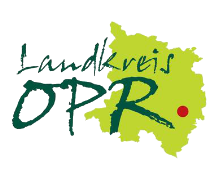   Hinweis: Es kann mit Anlagen gearbeitet werden.Hinweis: Vergessen Sie bitte nicht die nachfolgende Einwilligung zur Datenerhebung und Datenspeicherung auszufüllen! Ohne eine Einwilligung zur Datenerhebung und Datenspeicherung ist eine Bearbeitung der Bewerbung nicht möglich und somit der Antrag ungültig!Einwilligung zur Datenerhebung und Datenspeicherunggemäß Datenschutz-GrundverordnungIhr Antrag kann nur automatisiert bearbeitet werden. Daher erklären Sie mit Ihrer Unterschrift Ihre ausdrückliche Einwilligung in die Verarbeitung Ihrer personenbezogenen Daten (Name, E-Mail- und Postadresse, Telefon- und Faxnummer).Diese Erklärung ist freiwillig und kann jederzeit schriftlich formlos widerrufen werden.Nachfolgend werden Ihnen zwei Varianten zur Auswahl angeboten. Kreuzen Sie bitte die gewünschte Variante an. Die im Bewerbungsformular von Ihnen gemachten persönlichen Angaben werden ausschließlich zur Bearbeitung Ihres Antrages verwendet. Die erfassten personenbezogenen Daten werden gelöscht, sobald ihre Speicherung für die Bearbeitung Ihres Anliegens nicht mehr erforderlich oder aus sonstigen gesetzlichen Gründen unzulässig ist.oder Die im Bewerbungsformular von Ihnen gemachten persönlichen Angaben werden zur Bearbeitung Ihres Antrages sowie zur Bekanntgabe oder Weiterleitung von Informationen verwendet, die für den Antragsteller von Interesse sein könnten.→Bekanntmachung/ Hinweise auf weitere Wettbewerbe/ Projekte/ Aktionen→Informationen zu Seminaren/ Schulungen/ Veranstaltungen verschiedener Anbieter→Kontaktknüpfung zwischen Vereinen/ Gruppen zwecks Erfahrungsaustausch/ möglicher     ZusammenarbeitDie erfassten personenbezogenen Daten werden auf Antrag gelöscht oder wenn ihre Speicherung aus sonstigen gesetzlichen Gründen unzulässig ist.Eine Übermittlung der personenbezogenen Daten an Dritte erfolgt nur, soweit dies auf Grundlage einer gesetzlichen Verpflichtung erforderlich ist.Sie haben das Recht, auf Antrag unentgeltlich Auskunft zu erhalten, welche Daten über Sie gespeichert sind und zu welchem Zweck die Speicherung erfolgt. Des Weiteren haben Sie das Recht auf Berichtigung unrichtiger Daten sowie auf Sperrung und Löschung, soweit die Speicherung unzulässig oder nicht mehr erforderlich ist.Wir weisen darauf hin, dass die Datenübertragung im Internet (z.B. bei der Kommunikation per E-Mail) Sicherheitslücken aufweisen kann. Ein lückenloser Schutz der Daten vor dem Zugriff durch Dritte ist zurzeit nicht möglich.Als Antragsteller/ Ansprechpartner stimme ich hiermit der Datenerhebung und Datenspeicherung zu.Ort, Datum	UnterschriftBewerbung für den Wettbewerb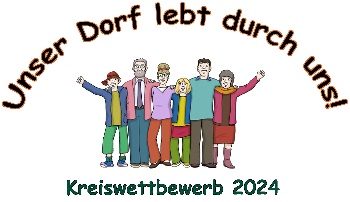 „Unser Dorf lebt durch uns!“2024NameVerein/Interessen-gruppeAnschriftKontaktdatenAnsprechpartner:(gegebenenfalls ab-weichende Adresse)Ansprechpartner:(gegebenenfalls ab-weichende Adresse)KontaktdatenTelefon:Telefon:Kontaktdaten      Fax:      Fax:Kontaktdaten  E-Mail:  E-Mail:KategorieI  - Dachverein oder Dachinteressengruppe, bereite Themenpalette für         Verschiedenste PersonengruppenKategorieII - Verein oder Interessengruppe, eigenständig oder unter einem Dach-         verband arbeitend, auf eine Altersgruppe oder ein Hauptthemenfeld          ausgerichtetKategorieIII - Arbeitsgruppen von Vereinen oder InteressengruppenGründungsdatumkurze Vereins-/ Gruppengeschichtekurze Vereins-/ Gruppengeschichtekurze Vereins-/ Gruppengeschichtekurze Vereins-/ GruppengeschichteMotto, aktive BereicheMotto, aktive BereicheMotto, aktive BereicheMotto, aktive BereicheAnzahl Mitglieder/ PersonenStand                                                                  Januar 2023:Dezember 2023:Anzahl Mitglieder/ Personendavon weibl.Anzahl Mitglieder/ Personendavon männl.Altersstruktur  0-14Altersstruktur15-25Altersstruktur26-65Altersstrukturüber 65Wie wurden neue Mitglieder geworben? Wie wurden neue Mitglieder geworben? Wie wurden neue Mitglieder geworben? Wie wurden neue Mitglieder geworben? Wann fanden Treffen/Besprechungen in welcher Form statt? Wann fanden Treffen/Besprechungen in welcher Form statt? Wann fanden Treffen/Besprechungen in welcher Form statt? Wann fanden Treffen/Besprechungen in welcher Form statt? Was wurde von Januar 2023 bis Dezember 2023 geplant/ durchgeführt/ umgesetzt/ erreicht?Was wurde von Januar 2023 bis Dezember 2023 geplant/ durchgeführt/ umgesetzt/ erreicht?Was wurde von Januar 2023 bis Dezember 2023 geplant/ durchgeführt/ umgesetzt/ erreicht?Was wurde von Januar 2023 bis Dezember 2023 geplant/ durchgeführt/ umgesetzt/ erreicht?Wurde mit Verwaltung, anderen Vereinen/ Gruppen, Betrieben oder weiteren Akteuren des Ortes und darüber hinaus zusammengearbeitet?Wenn ja mit wem wobei?Wurde mit Verwaltung, anderen Vereinen/ Gruppen, Betrieben oder weiteren Akteuren des Ortes und darüber hinaus zusammengearbeitet?Wenn ja mit wem wobei?Wurde mit Verwaltung, anderen Vereinen/ Gruppen, Betrieben oder weiteren Akteuren des Ortes und darüber hinaus zusammengearbeitet?Wenn ja mit wem wobei?Wurde mit Verwaltung, anderen Vereinen/ Gruppen, Betrieben oder weiteren Akteuren des Ortes und darüber hinaus zusammengearbeitet?Wenn ja mit wem wobei?Angenommen der erste Platz in der entsprechenden Kategorie wird belegt.Wofür wird das Preisgeld verwendet? Gibt es für den Verein/ die Gruppe ein Projekt/ ein Ziel, auf das langfristig hingearbeitet wird?Angenommen der erste Platz in der entsprechenden Kategorie wird belegt.Wofür wird das Preisgeld verwendet? Gibt es für den Verein/ die Gruppe ein Projekt/ ein Ziel, auf das langfristig hingearbeitet wird?Gibt es für den Verein/ die Gruppe ein Projekt/ ein Ziel/ eine Vision, worauf langfristig hingearbeitet wird?Gibt es für den Verein/ die Gruppe ein Projekt/ ein Ziel/ eine Vision, worauf langfristig hingearbeitet wird?KontodatenEmpfängerKontodatenIBANOrt, Datum Unterschrift/en(gegebenenfalls Stempel)